2.Дидактическая игра «Найди своего детёныша»Цель закрепить название детёнышей диких животных, формировать умение отвечать полным ответом, развивать и обогащать словарный запас детей.Кол-во игроков от 2 до 4.Материал необходимый для игры изображение животных и их детенышей.Смотри приложение 1Ход игры Перед ребенком разложены в беспорядке изображения животных.Взрослый выбирает (например) Лису и говорит Я лиса и у меня есть детеныш лисенок и находит лисенка. Предлагает ребенку тоже найти понравившееся животное спросив: «А ты кто?»Продолжительность игры 4-5 мин.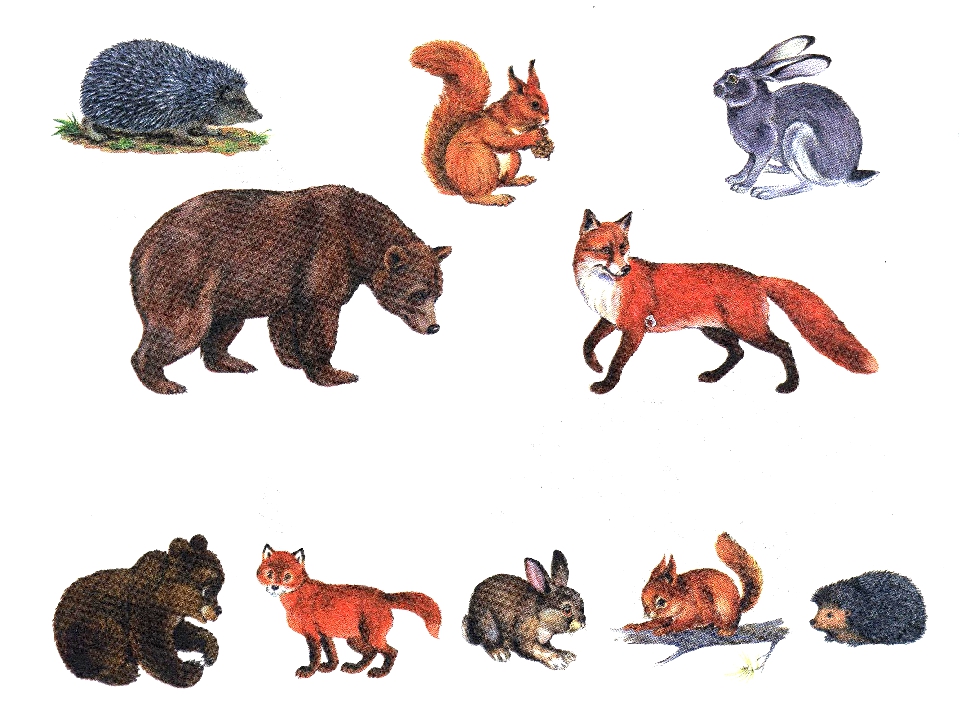 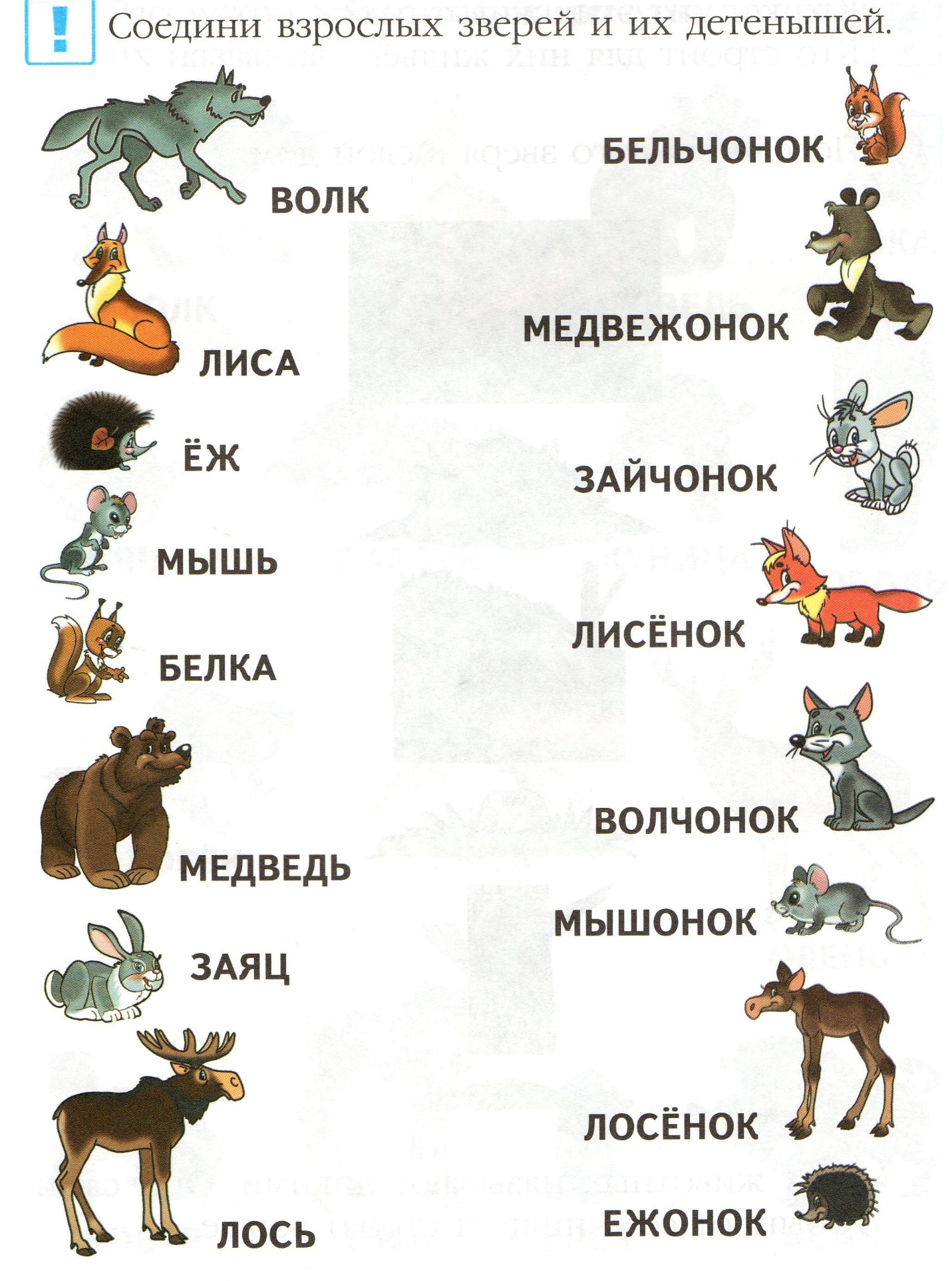 